Квест-игра «Путешествие по сказкам К.И.Чуковского»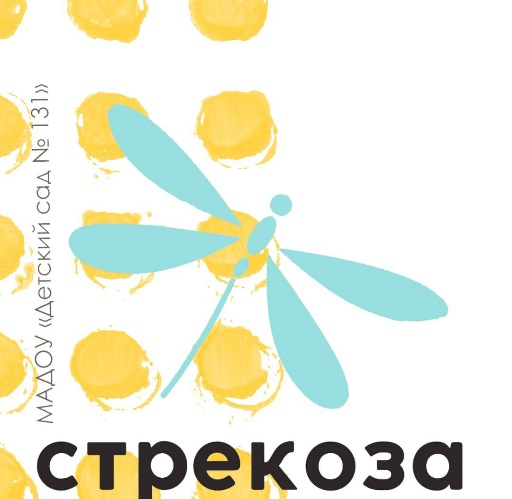 Недаром дети любят сказку.
Ведь сказка тем и хороша,
Что в ней счастливую развязку
Уже предчувствует душа.
И на любые испытанья
Согласны храбрые сердца
В нетерпеливом ожиданье
Благополучного конца.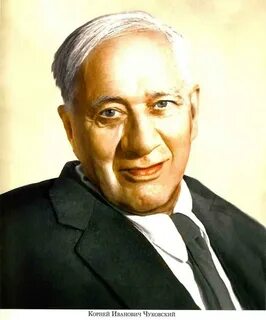 Валентин Берестов     Актуальность 31 марта 2022 года исполнилось 140 лет со дня рождения великого детского писателя Корнея Ивановича Чуковского. Стихи и сказки Чуковского любят и знают дети во всём мире. Они переведены на десятки языков, разобраны на сотни цитат! Чуковский создал свой особый мир и язык поэзии, присущий только ему. Только у Чуковского посуда убегает из дома, крокодилы гуляют по улицам, а добрый доктор летит в Африку спасать зверей и непослушных детей. В сказках Корнея Чуковского ребёнок найдёт себе равного собеседника, который расскажет ему, что добро и справедливость всегда побеждают, почему стоит прислушиваться к родителям, зачем нужно соблюдать правила гигиены, прилежно учиться и научиться сопереживать другим людям и животным.     В связи с этим, в соответствии с единым календарём массовых и методических мероприятия решила разработать и провести с детьми старшего дошкольного возраста Квест-игру «Путешествие по сказкам                                       К.И. Чуковского»Квест-игра «Путешествие по сказкам К.И.Чуковского»Цель: создать условия для расширения знаний детей о творчестве                                  К.И. Чуковского. Воспитывать желание узнавать новые сказки. Задачи:1. Закреплять и систематизировать в игровой форме знания детей о произведениях К. И. Чуковского2. Формировать умение анализировать поведение героев.  Воспитывать доброжелательное отношение друг к другу, чувство сопереживания, желание помочь другим; воспитывать веру в добро, дружбу и любовь, в торжество над злом.3. Приобщать родителей к семейному чтению произведений К.И. Чуковского                                                         Возрастная группа: старший дошкольный возрастОборудование:
Портрет К. И. Чуковского, выставка его книг, письмо;  4 сундука; разрезные картинки по сказке «Муха Цокотуха»; потерянные вещи: мыло, зубная паста, зубная щетка, полотенце, расческа, мочалка, тарелка, блюдце, кастрюля, ложка, вилка, утюг, телефон , воздушный шарик , мыло, блюдце, термометр, фонендоскоп, лекарства, таблетки, монета ,  карта маршрута, черный ящик, шоколадки.Предварительная работа:беседы о творчестве К. И. Чуковскогочтение и обсуждение произведений К. И. Чуковскогорассматривание иллюстраций в книгах дидактические игры по сказкам Чуковского «Назови сказку», «Доскажи словечко», «Угадай, кто?»продуктивная деятельность: рисование на тему: «Герои сказок                                     К. Чуковского»оформление выставки книг К.И.Чуковскогопросмотр видеофильмов по сказкам К.И.Чуковского «Мойдодыр», «Муха-Цокотуха», «Доктор Айболит», «Бармалей» инсценировка сказок К.И.Чуковского  привлечение родителей к оформлению книжных уголков, посвящённых творчеству К.И.Чуковского слушание аудиозаписей произведений К.И. ЧуковскогоХод.Организационный момент: В круг скорее становитесь,                                                крепко за руки держитесь.                                                                           Взялись за руки, друзья,                                                нам скучать никак нельзя.                                               Пусть всем будет хорошо,                                                будет радостно, светло!В группу заходит почтальон и приносит письмо.Почтальон: Здравствуйте, ребята!  В детский сад пришло письмо, оно адресовано ребятам старшей группы.(почтальон отдает письмо воспитателю)Воспитатель: Спасибо. Давайте, узнаем, кто же нам прислал письмо.(воспитатель читает письмо)     Дорогие ребята! В нашей сказочной стране произошло что-то ужасное. Бармалей украл наши вещи и спрятал их в огромных сундуках. Все сундуки он тоже спрятал. Нам нужна ваша помощь! Мы живем на Занзибаре, в Калахари и Сахаре, на горе Фернандо-По, где гуляет Гиппо-по по широкой Лимпопо. Ждём вас!Воспитатель: Как вы думаете, какие сказочные герои ждут нашей помощи? (ответы детей)Здесь для вас есть одна подсказка. Послушайте внимательно.Его стихи и сказкиЛюбят взрослые и дети.Писателя - поэтаЗнают все на этом свете.Лечит доктор там зверей,Всех спасает воробей,С Бармалеем шутки плохи,В гости ходят мошки, блохи.Крокодил там солнце прячет.И Федора громко плачет. (А. Н. Клименко)Воспитатель: Догадались, что это за писатель? (ответы детей)Воспитатель: Что же будем делать, ребята? - (ответы детей)                           Но как мы попадем в эту страну, если она от нас очень далеко? Как вы думаете, на каком сказочном транспорте можно туда добраться? (Ответы детей). (сапоги-скороходы, воздушный шар, метла Бабы-Яги, клубок волшебный, ковер-самолет) (Дети выбирают транспорт) Итак, отправляемся в путь!                                                                                          Звучит мелодия (в зависимости от того, какой вид транспорта выбран).Воспитатель: Ребята, посмотрите, кажется, на горизонте виднеется Лимпопо!- Мы приехали! - Ой, я не знаю куда идти. Как же нам найти дорогу?  Вы как думаете? (ответы детей)Я думаю, что здесь где-то должна быть карта, которую спрятал Бармалей. Давайте попробуем ее найти.Дети находят карту рассматривают ее и решают куда идти.По карте дети находят первый сундук.1 задание Воспитатель: Перед нами первый сундук и первое испытание.Дети открывают сундук и достают разрезные картинки по сказке «Муха Цокотуха»Все карточки перепутаны, что здесь не понятно. Ребята, ка вы думаете, что мы должны сделать?   (Ответы детей) Дети собирают картинки и называют изображенную сказку.Воспитатель: Молодцы, ребята! Вы отлично справились с первым заданием. Воспитатель: Давайте посмотрим по карте, куда идти дальше и где можно найти второй сундук.Дети изучают карту, по карте находят второй сундук.2 заданиеВоспитатель: А вот и второй сундук, интересно какое испытание приготовил для нас Бармалей.                                                                                                                    Дети открывают сундук. В сундуке вещи из сказок К.И.Чуковского «Мойдодыр» и «Федорино горе» Воспитатель: В сундуке чьи то вещи? Вы догадались из каких сказок вещи в сундуке? (ответы детей)Тогда давайте разделимся на две команды и разложим вещи по сказкам. Каждая команда должна отобрать те вещи, которые подходят только к их сказке.1-я команда — сказка «Мойдодыр» (мыло, зубная паста, зубная щетка, полотенце, расческа, мочалка).                                                                                                                                                          2-я команда — сказка «Федорино горе» (тарелка, блюдце, кастрюля, ложка, вилка, утюг).Воспитатель: Молодцы, вы и с этим заданием справились. А нам пора отправляться дальше в путь, давайте посмотрим нашу карту.Дети изучают карту, по карте находят третий сундук.3 задание Дети открывают сундук. В сундуке вещи из сказки «Айболит»Воспитатель: Открываем следующий сундук. Посмотрите, чьи там вещи? (Ответы детей) В сундуке вещи из сказки «Айболит»А чтобы быть всегда здоровыми, давайте сделаем физ минуткуНас не надо вам лечить,Добрый доктор Айболит.Не болят у нас животики,Как у бедных бегемотиков.Будем бегать и шагать,Будем силы набирать.Как орлы летим, парим,Во все стороны глядим,Где же Африка – страна?Может, помощь там нужна?Дружно к бедненьким зверятамПо траве пройдут ребята.Ноги будут поднимать,По густой траве шагать.Воспитатель: Ребята, вы такие молодцы, отлично справляетесь со всеми заданиями. Давайте посмотрим на карту, все ли сундуки мы нашли.(Ответы детей)Дети изучают карту, по карте находят четвертый сундук.4 задание Воспитатель: Давайте, откроем еще один сундук. В сундуке дети находят «Черный ящик»Воспитатель: Странно, в сундуке какой-то черный ящик? Что будем делать ребята? (Ответы детей)ИГРА «Черный ящик».А сейчас каждый из вас достанет один предмет из «Черного ящика» и скажет, что это, и из какой сказки этот предмет.1. Телефон (У меня зазвонил телефон, кто говорит…);
2. Мыло (Вот и мыло подскочило и вцепилось в волоса…);
3. Топор (Топоры то, топоры, так и сыплются с горы…);
4. Градусник (И ставит, и ставит им градусники…);
5. Спички (А лисички взяли спички, к морю синему пошли…);
6. Утюг (Утюги то, утюги так и сыплются с горы…, Утюги за сапогами, сапоги за пирогами…);
7. Монета (Муха по полю пошла, муха денежку нашла…);
8. Шоколадка (И всем по порядку дает шоколадку…);
9. Блюдце (А за ними блюдца, блюдца, так и вьются, так и вьются …);
10. Книжки (Потом позвонили мартышки, пришлите, пожалуйста, книжки…); 11. Шарик (А за ним комарики на воздушном шарике…)Воспитатель: Давайте посмотрим на карту, все ли задания выполнены.Дети изучают карту, по карте находят «Чудо-дерево» и запискуВоспитатель читает запискуА у наших у ворот,Чудо-дерево растёт.Чудо, чудо, чудо, чудоРасчудесное!Не листочки на нём,Не цветочки на нём…Давайте посмотрим что на дереве?(Шоколадки) Спасибо, вам ребята, за помощь. Угощайтесь!Воспитатель: Пора возвращаться в детский сад. Вспомните, на чем мы сюда приехали?- Занимайте свои места и в путь! (Звучит фонограмма).                                                                Вот мы и вернулись обратно в детский сад.Ребята, я получила огромное удовольствие от нашего путешествия.- А вам понравилось путешествовать?- Кому мы сегодня помогли? 